MODE OF TRANSPORTSelect the correct mode of transport based on their category. 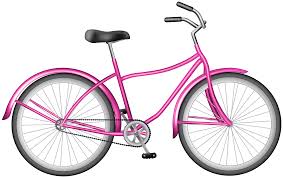 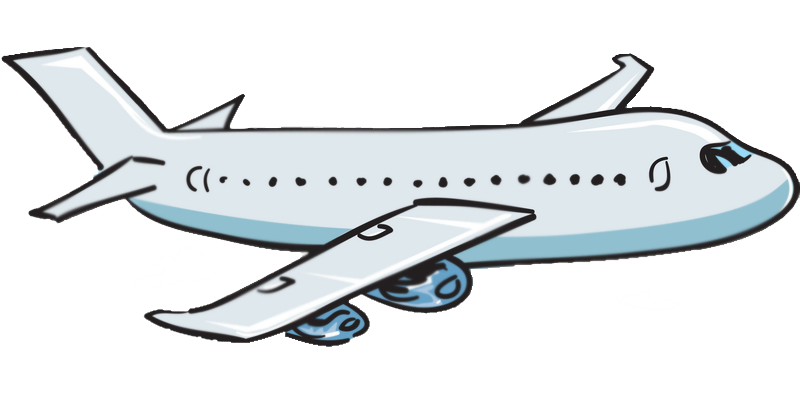 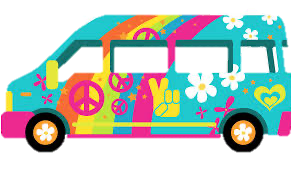 ANSWER KEYMODE OF TRANSPORTSelect the correct mode of transport based on their category. TOPIC: NatureSUBTOPICS: Naming NatureLEVEL: A1Name: ____________________________    Surname: ____________________________    Nber: ____   Grade/Class: _____Name: ____________________________    Surname: ____________________________    Nber: ____   Grade/Class: _____Name: ____________________________    Surname: ____________________________    Nber: ____   Grade/Class: _____TOPIC: Transport SUBTOPICS: MODE OF TRANSPORTLEVEL: A1Name: ____________________________    Surname: ____________________________    Nber: ____   Grade/Class: _____Name: ____________________________    Surname: ____________________________    Nber: ____   Grade/Class: _____Name: ____________________________    Surname: ____________________________    Nber: ____   Grade/Class: _____By LandBy AirBy Water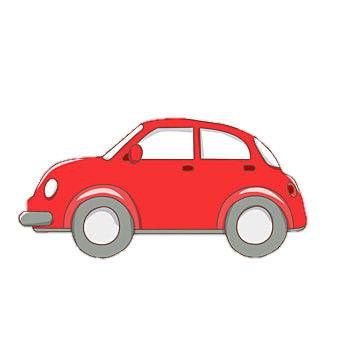 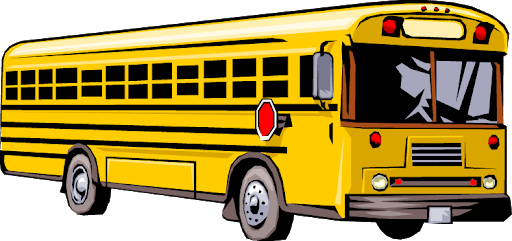 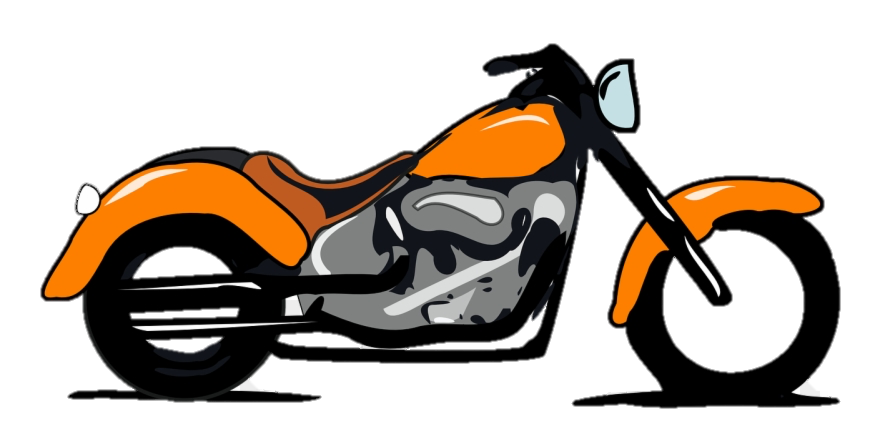 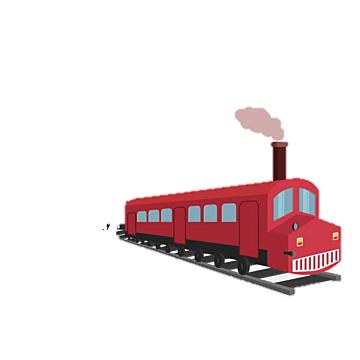 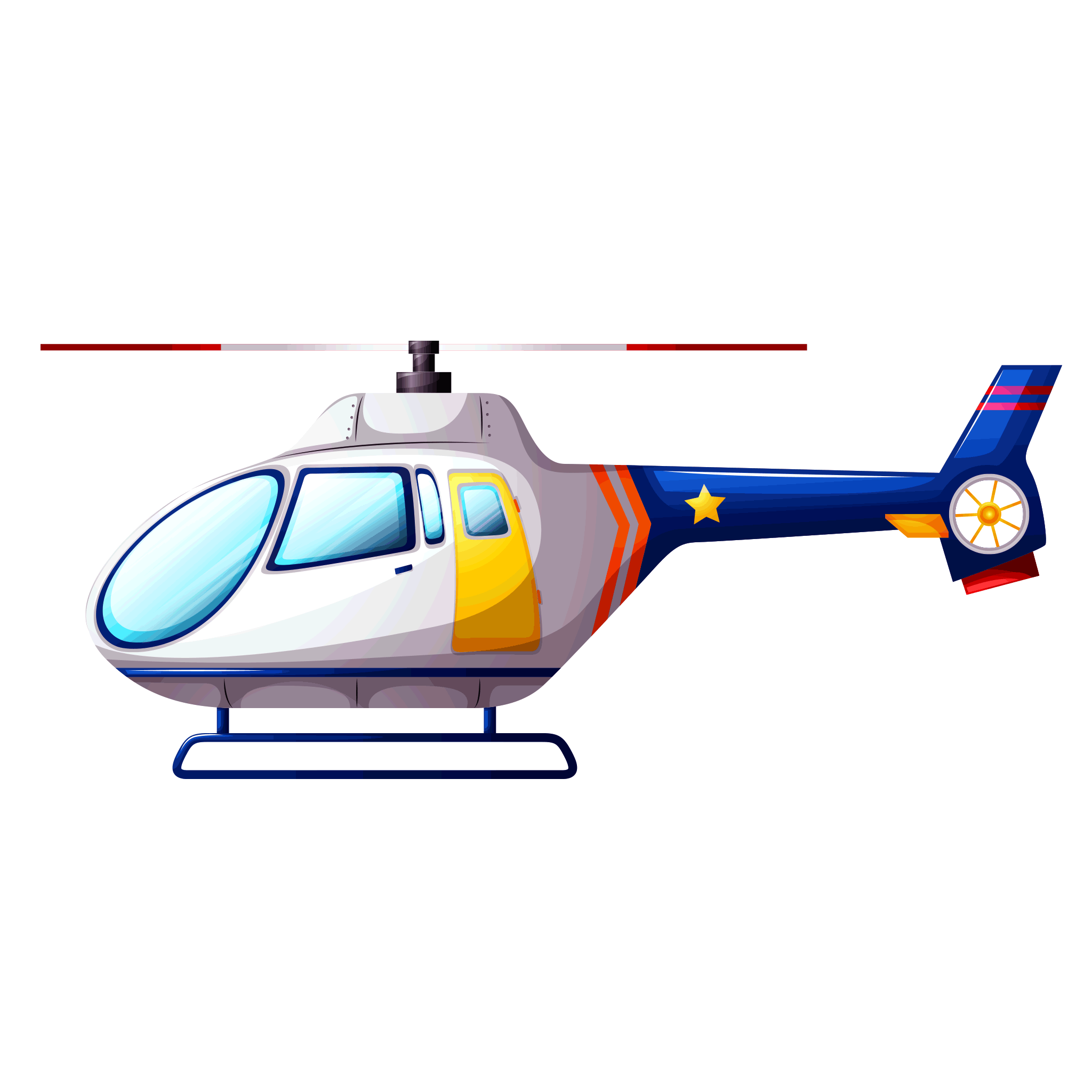 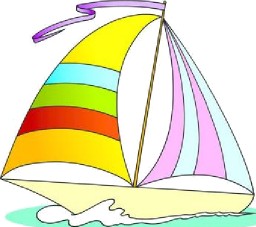 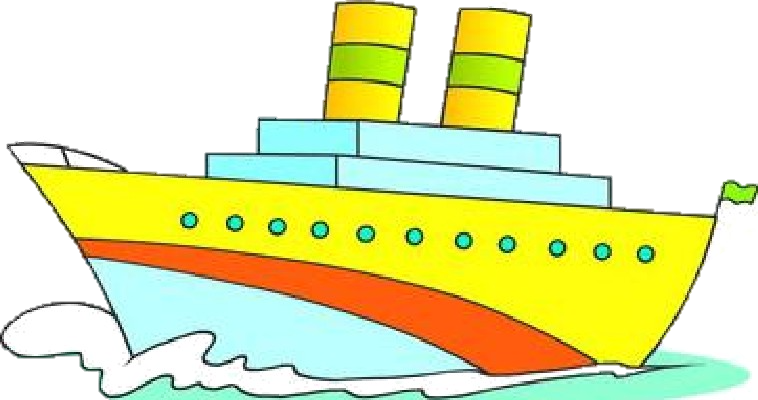 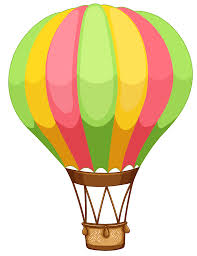 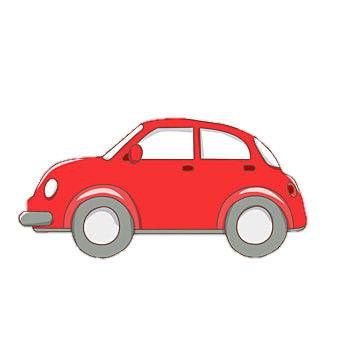 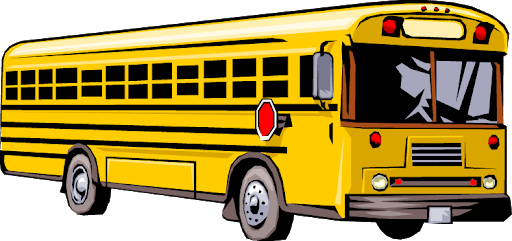 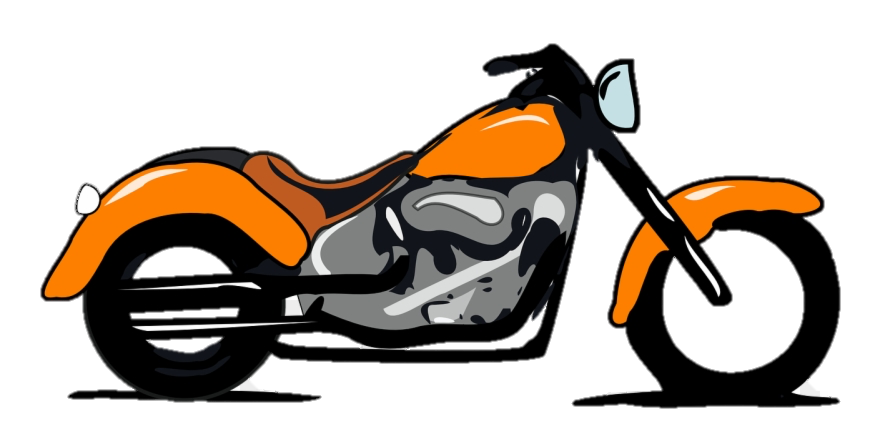 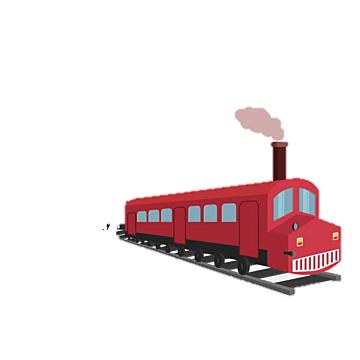 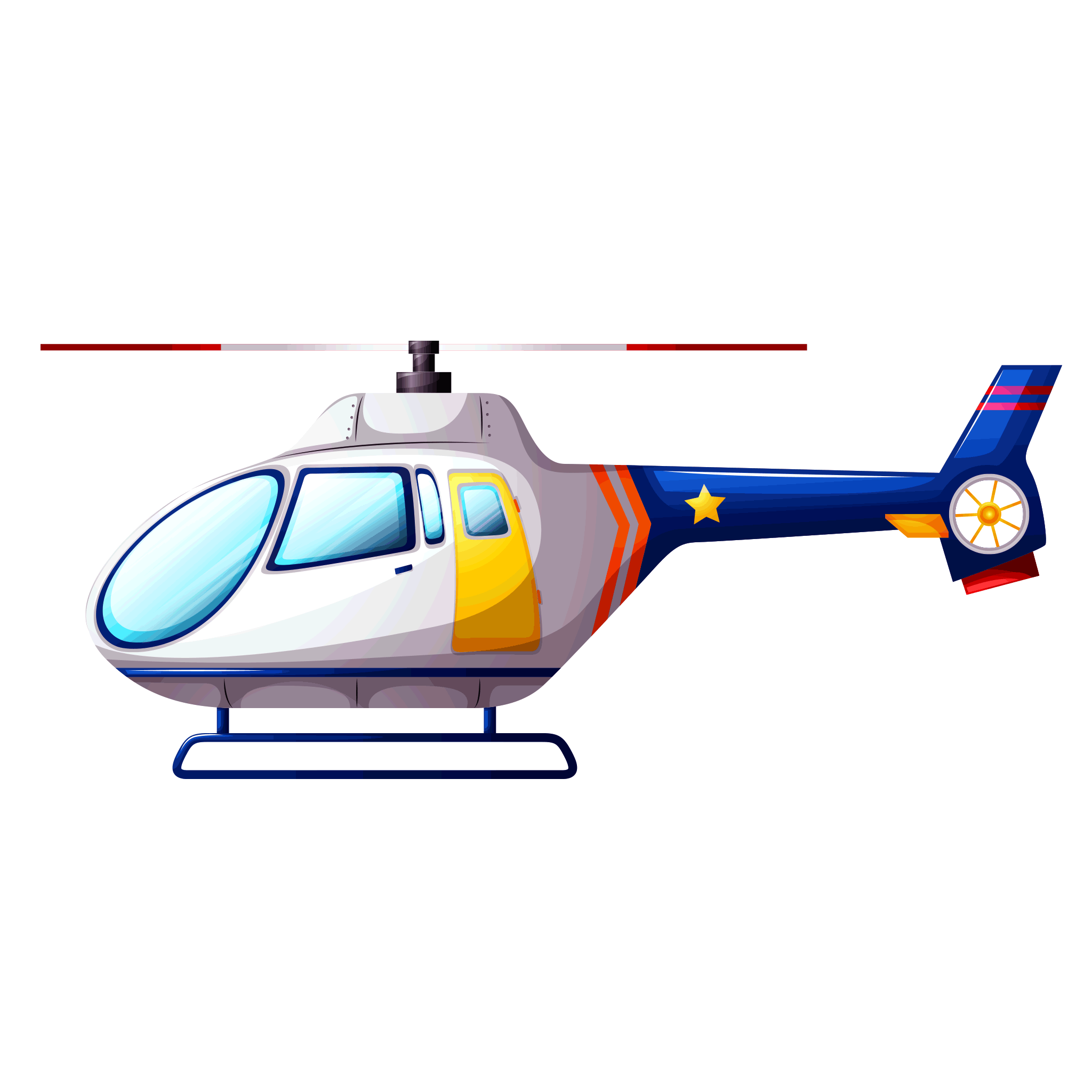 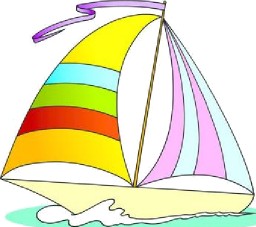 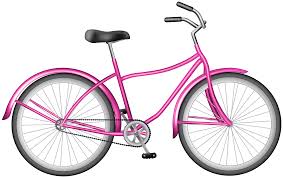 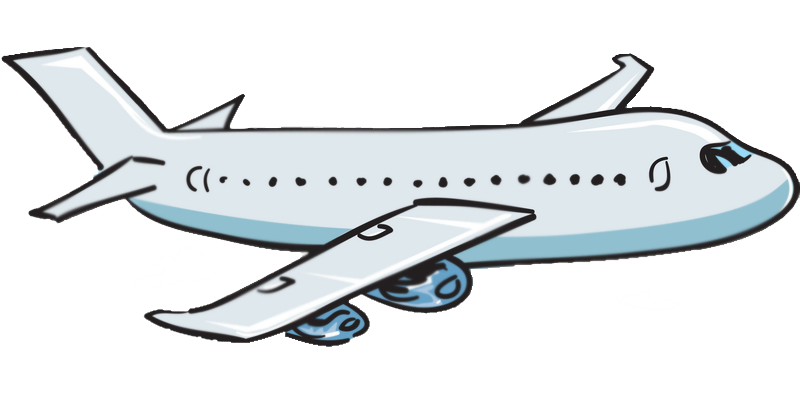 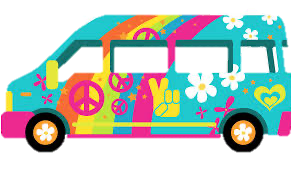 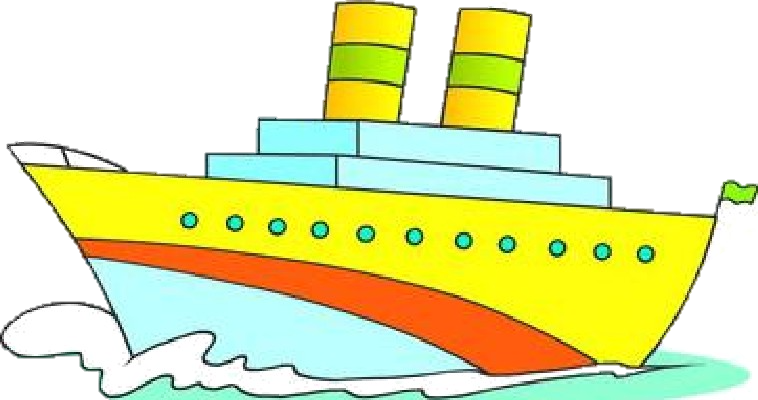 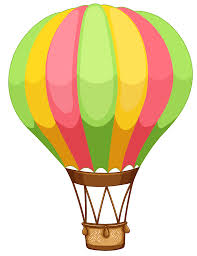 By LandBy AirBy Waterschool bushelicopterboatmotorbikeairplaneshipcarhot air balloontrainvanbicycle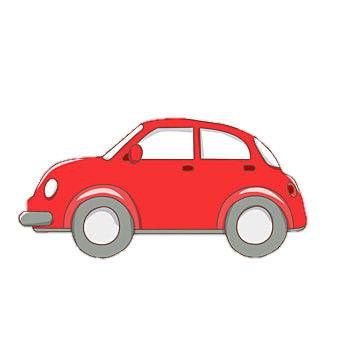 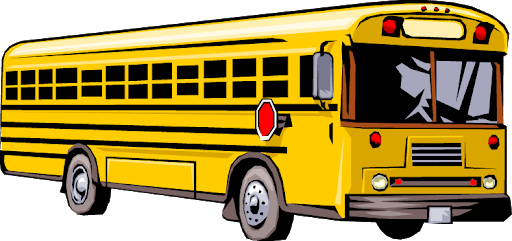 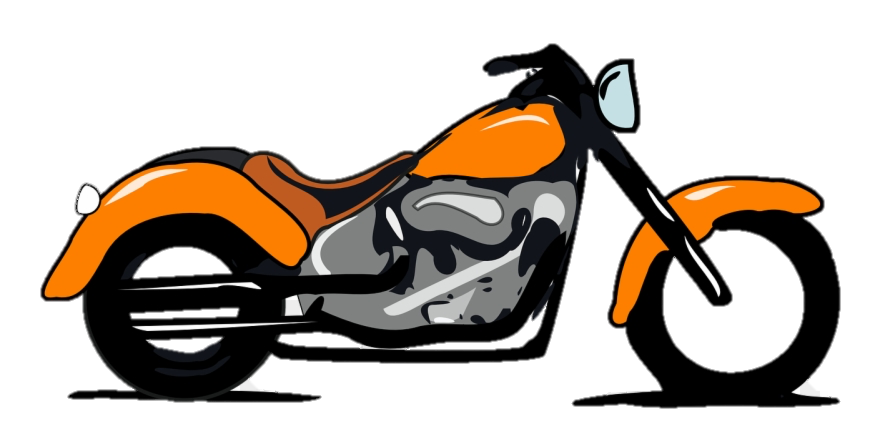 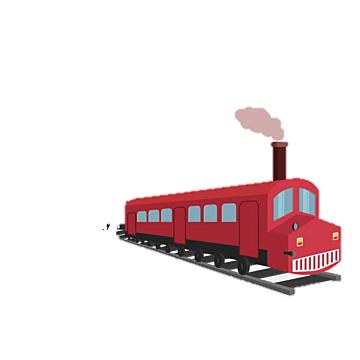 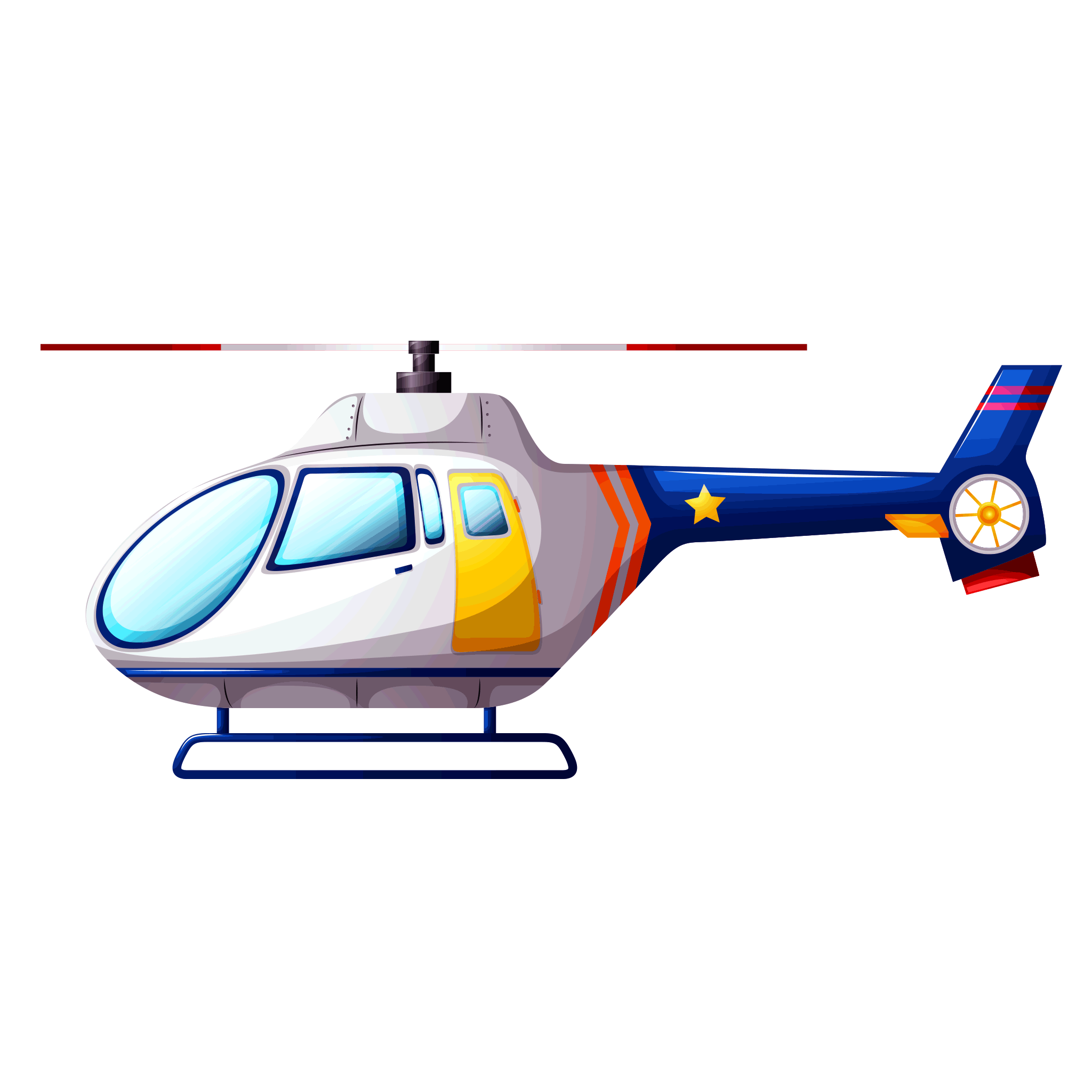 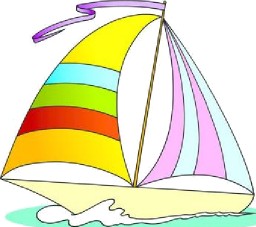 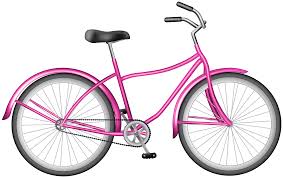 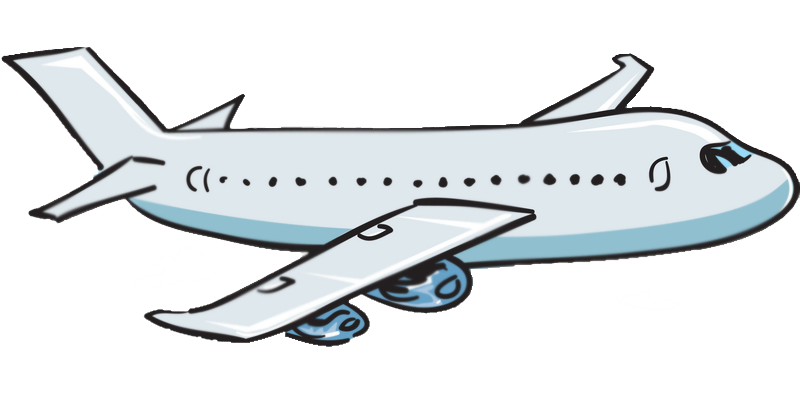 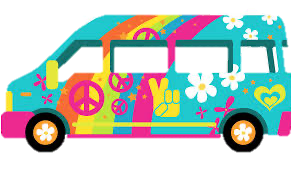 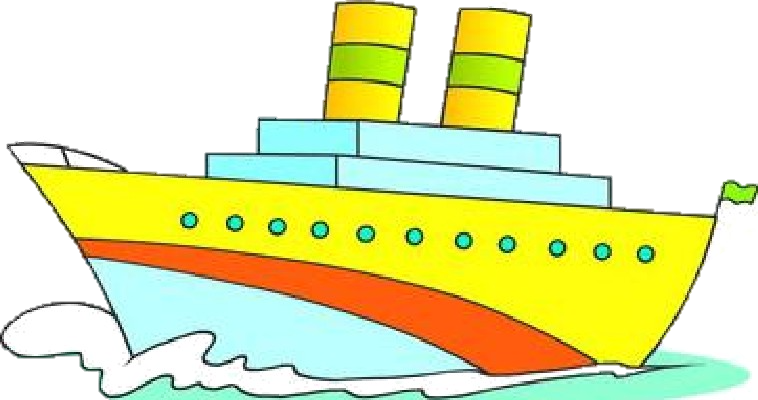 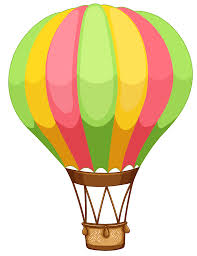 